Final Report 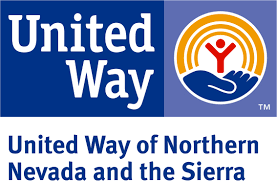 Emergency Assistance FundUnited Way of Northern Nevada and the SierraSpending Period: April 1, 2020 to September 30, 2020Mail completed Final Report and all documentation to Stephane Rector, United Way of Northern Nevada and the Sierra, 639 Isbell Rd., Ste 460, Reno, NV, 89509. Documentation can include summary spreadsheets, schedules, receipt/invoices, verification forms, and proof of payment. Refer to the Emergency Assistance Fund for a list of required documents for each service category. Signature, Agency Representative							DateBy signing this report, United Way of Northern Nevada and the Sierra is satisfied that the agency has expended funds in a timely manner and within the stated eligible costs of this program.Signature, United Way of Northern Nevada and the Sierra				DateAgency Name:Agency Mailing Address:Person Completing Report:Total AwardedTotal SpentDifference# Services# Households# Adults# ChildrenServed MealsOther FoodMass ShelterOther ShelterRent/Mortgage AssistanceUtilities Assistance